SKETCH BELOW, OR ATTACH SKETCH WITH THIS FORM. Mark Walls with “W”, Mark Finished Sides/Edges with “X”. Mark placement of appliances.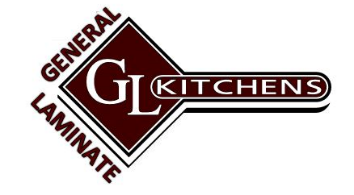 Customer Name:  ____________________________________________________Phone: _______________________________________________________________Job Site Address: ____________________________________________________Customer Name:  ____________________________________________________Phone: _______________________________________________________________Job Site Address: ____________________________________________________Edge SelectionAcrylic ColorBacksplashCutoutSink Selection❏ Euro Edge (Standard)❏ Bullnose Edge❏ Other: __________________________ **All edge choices are standard 1-1/2” thickness unless specified otherwise. If thickness is different add in additional notes section.**Brand: ________________Color: _________________❏ Backsplash – 3” H (Vanity)❏ Backsplash – 4” H (Standard)❏ No backsplash❏ Other – Height: __________❏ Other – Coved (Commercial Use)❏ Sink Cutout❏ Cooktop Cutout❏ No Cutout❏ Other❏ Drop In Sink Supplied by Customer❏ Solid Surface Sink: Circle Color.BISQUE                  CAMEO WHITE BONE                    GLACIER WHITE❏ Stainless Steel Single Bowl Sink – Supplied by Fabricator❏ Stainless Steel Double Bowl Sink – Supplied by Fabricator❏ Sink supplied by others, mounted by Solid S. Fabricator.Range InformationServicesServicesAdditional DetailsAdditional Details❏ Free Range ❏ Slide In Range❏ Template Only                               ❏ Delivery Only❏ Template Copy (Provided by Customer)   ❏ Template & Installation❏ Make to measurements, picked up & installed by others.❏ Template Only                               ❏ Delivery Only❏ Template Copy (Provided by Customer)   ❏ Template & Installation❏ Make to measurements, picked up & installed by others.